Telling time III	   Name ______________________________  Date ________________Circle a.m or p.m.   I eat breakfast.    	a.m or p.m              We have reading.  	a.m or p.m             		      I go to sleep.		a.m or p.m             Say the time shown on the clock using numbers and using words.(4-7)Using numbers: _________________		Using words: ___________________Using numbers: _________________		Using words: ___________________Using numbers: _________________		Using numbers: _________________	Using words: ___________________		Using words: ___________________Show on the clocks below each time given in words. 8.	30 minutes after 4		             9.	 20 minutes before 6			   10.  Challenge question:  Suppose it is now 25 minutes before 5:00 and your mom is serving dinner in 30 more minutes.  At what time is your mom serving dinner?    Explain your thinking.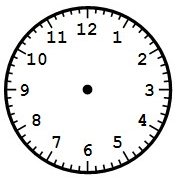 